ARTIGO/PRODUTO PEDAGÓGICOPrimer Autor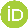 Institución, Ciudad, Provincia, PaísSegundo AutorInstitución, Ciudad, Provincia, PaísTercero AutorInstitución, Ciudad, Provincia, PaísCuarto AutorInstitución, Ciudad, Provincia, PaísQuinto AutorInstitución, Ciudad, Provincia, PaísSexto AutorInstitución, Ciudad, Provincia, PaísResumenLos resúmenes (en letra Arial, espacio simple, 11 puntos), en un solo párrafo, deben tener un mínimo de 100 y un máximo de 150 palabras. Se acompañan de tres a cinco palabras clave, separadas por un punto y en mayúscula la inicial de cada una de ellas. Las palabras clave deben aparecer preferiblemente en el Tesauro de Educación de Brasil: http://pergamum.inep.gov.br/pergamum/biblioteca/pesquisa_thesauro.php?resolution2=1024_1    Palabras clave: Primera Palabra. Segunda Palabra. Tercera Palabra. Cuarta Palabra.Título en portugués: centrado, en negrita, letras minúsculas y solo en mayúscula la inicial (hasta 15 palabras)ResumoOs resumos (em fonte Arial, espaço simples, 11pt.), em parágrafo único, devem ter no mínimo 100 e no máximo 150 palavras. São acompanhados de três a cinco palavras-chave, separadas por ponto e com iniciais maiúsculas. As palavras-chave devem, preferencialmente, constar no Thesaurus Brasileiro da Educação.Palavras-chave: Primeira Palavra. Segunda Palavra. Terceira Palavra. Quarta Palavra.1 	IntroducciónLos datos personales de los autores deben rellenarse tanto en los metadatos de la plataforma de presentación como en el archivo que se va a cargar. En este último caso, debe seguir esta plantilla que se indica el formato tanto en la parte superior como en la inferior del archivo. Aclaramos que trabajamos con evaluación abierta y no preservamos la identidad de los autores o evaluadores.La identificación del autor y coautores debe completarse correctamente en el momento del registro de los autores para la continuación del proceso de envío del artículo. Después de registrarse, haga clic en "perfil", "edite mi perfil" e inserte todos sus datos. Antes de enviar el archivo, debe verificarse que todos los autores estén registrados en la plataforma de la revista con sus respectivos metadatos insertados. Es importante aclarar que los siguientes campos son obligatorios: nombre y apellidos completos, correo electrónico, país, URL de Lattes (en el caso de los brasileños), ORCID, afiliación institucional y biodata.Los manuscritos pueden tener un máximo de seis autores, igualmente responsables del artículo, salvo excepciones justificadas. Es estrictamente necesario informa de las contribuciones de cada autor al momento de la presentación al final del texto en "contribución de autoría". Se adopta el sistema de especificación CRediT, que considera 14 roles diferentes de autoría o contribuciones que pueden ser informados: Gestión de proyectos, análisis formal, conceptualización, conservación de datos, escritura - primera redacción, escritura - revisión y edición, investigación, metodología, obtención de financiación, recursos, software, supervisión, validación y visualización. La Guía SciELO para el uso de la especificación CRediT detalla la aplicación de cada contribución. Los artículos deben enviarse en Word para Windows, versión 6.0 o superior, en formato docx. Además, fuente Arial, tamaño 12, en formato A4, con 1.5 cm de espacios entre líneas y arriba y abajo y lados de 2.5 cm. Los artículos deben tener una extensión mínima de 10 páginas y una extensión máxima de 15 páginas. En el caso de productos pedagógicos o propuesta didáctica la extensión máxima es de 40 La Revista Revpemo no publica un artículo del mismo autor en un intervalo de menos de un año, es decir, los autores solo pueden enviar artículos un año después de la última publicación. En el caso de las investigaciones con seres humanos, se sugiere que se presente un documento complementario con las Condiciones de Consentimiento Libre e Informado (TCLE9, correspondiente a los sujetos de la investigación o la opinión de aprobación del comité de ética. De acuerdo con las buenas prácticas de la ciencia abierta, informamos de que es necesario mencionar todo conflicto de intereses existente, así como insertar la referencia y la disponibilidad de los datos utilizados y generados por la investigación, el código del programa de procesamiento de datos y otros materiales subyacentes al texto con fines de evaluación, reutilización y reproducibilidad.Se sugiere que los artículos contengan una introducción, una metodología bien definida, unos resultados, una discusión y unas consideraciones finales.Se recomienda utilizar un marco teórico actualizado (priorizar referencias hasta 6 años a partir de la fecha de publicación).Las notas a pie de página se usarán cuando sean estrictamente necesarias con un máximo de tres líneas (fuente 10). 2 	Metodología		Describa cómo se desarrolló el estudio para permitir su replicación. Puede contener información sobre ​​el enfoque de investigación, el tipo de estudio, el lugar donde se desarrolló, los sujetos que colaboraron, el instrumento de recopilación de datos, la técnica de análisis de datos y los aspectos éticos.3 Resultados y discusiónPueden unirse en un solo apartado o por separados.En el caso de citas textuales de más de tres líneas, inserte una sangría de 4 cm, espacio simple, letra Arial 11pt. Cuando se trata de una cita de un determinado autor, se puede usar de dos maneras:O filósofo alemão Edmund Husserl (1859-1938), buscando romper com a orientação positivista da sua época, propôs um método filosófico de conhecimento da realidade baseado no empirismo que levasse o sujeito a conhecer, a partir da experiência das realidades e assuntos concretos vividos pelos sujeitos, à essência das coisas de forma consciente (FERREIRA, 2015, p. 7).O, según Ferreira (2015, p. 7):O filósofo alemão Edmund Husserl (1859-1938), buscando romper com a orientação positivista da sua época, propôs um método filosófico de conhecimento da realidade baseado no empirismo que levasse o sujeito a conhecer, a partir da experiência das realidades e assuntos concretos vividos pelos sujeitos, à essência das coisas de forma consciente.En el caso de una cita textual de entrevistas no publicadas, se debe poner en cursiva:Na parte final da aula, todos sentam em círculo e a educadora faz um debate, onde levanta questões como a impressão da experiência, se preferiu fazer ou receber a massagem e como se sentiu cuidando do outro. Muitas das crianças mais novas não respondem; boa parte responde coisas como ‘legal’, ‘bom’. Um aluno responde: ‘Me senti alegre por dentro’. (Noema 3 – Visita à Oficina Expressão Corporal Acordando o Amor).Para una cita literal de menos de tres líneas, ponga comillas: “[...] el valor de la vida; dignidad humana; no violencia; y solidaridad social” (FERREIRA, 2019, p. 31). Para las supresiones, se utilizan puntos suspensivos entre corchetes. 4 Consideraciones finalesReanudar el problema de la investigación para responder a fin de cumplir con su objetivo de investigación. Sintetizar los principales resultados y arrojar luz sobre las discusiones más importantes. Hay que explicar que con este estudio se colabora para ampliar los conocimientos ya producidos en el ámbito educativo. Informar de las limitaciones de su investigación y de las posibles sugerencias.ReferenciasLas referencias deben seguir las normas ABNT e insertarse al final del texto en orden alfabético, con un espacio entre líneas individuales y un "enter" que separa cada referencia, alineadas a la izquierda y ordenadas alfabéticamente. No olvide que las referencias deben insertarse de esta manera en el sistema de la revista durante la presentación del artículo. No use un guion para no repetir el autor, pues este debe repetirse. Se prioriza artículos publicados en la revista y también textos publicados en  Educação & Formação, (https://revistas.uece.br/index.php/redufor) para dialogar con la discusión de los resultados de la investigación.Ejemplos:LibroFIALHO, Lia Machado Fiuza; LOPES, Tânia Maria Rodrigues (Org.). Docência e formação: percursos e narrativas. 1. ed. Fortaleza: EdUECE, 2017. 198p.Capítulo de libroFERREIRA, A. V. As práticas em educação social baseadas na Pedagogia da Convivência e nos Direitos Humanos. In: FERREIRA, A. V. Pedagogia Social: lugar de (re)existência. Curitiba: CRV, 2019. p. 23-41.ArtículoVASCONCELOS, José Gerardo; FIALHO, Lia Machado Fiuza; LOPES, Tânia Maria Rodrigues. Educação e liberdade em Rousseau. Educação & Formação, v. 3, n. 8, p. 210-223, 2018. Disponível em: https://revistas.uece.br/index.php/redufor/article/view/278/206 Acesso em: 02 jan. 2020.Tesis y disertación MOTA, Maria Danielle Araújo. Laboratórios de Ciências/Biologia nas escola públicas do estado do Ceará (1997-2017): realizações e desafios. Tese (Doutorado em Educação) ─ Pós-Graduação em Educação, Universidade Federal do Ceará, Fortaleza, 2019. Disponível em: http://www.repositorio.ufc.br/handle/riufc/45994 Acesso em 06 de jan. 2020.COSTA, Maria Aparecida Alves da. Maria Cinobelina Alves: docência na Escola Normal (1981-1988). Dissertação (Mestrado em Educação) ─ Programa de Pós-Graduação em Educação, Universidade Estadual do Ceará, Fortaleza, 2019. Disponível em: http://www.uece.br/ppge/noticias/dissertacoes/ Acesso em 06 de jan. 2020.MonografiaOLIVEIRA, Antonio Elinaldo Alves de. A importância pelo ensino de educação à distância pela utilização da plataforma Moodle. Fortaleza, 2018. Monografia (Especialização em Educação à distância: fundamentos e ferramentas) - Universidade Estadual do Ceará, 2018. Trabajo presentado en congresoMENDES, Marcia Cristiane Ferreira; COSTA, Maria Aparecida Alves da; FIALHO, Lia Machado Fiuza; BRANDENBURG, Cristina. Iolanda dos Santos Mendonça: la participación de las mujeres en los movimientos indígenas (1970-2000). In: VIII Encuentro Internacional de Historia Oral Y Memorias, 2019, Bogotá. Anais do VIII Encuentro Internacional de Historia Oral Y Memorias. Bogotá, 2019. p. 1-12. Disponível em https://www.historiaoral.org.br/conteudo/view?ID_CONTEUDO=103 Acesso em 06 de jan. 2020.EntrevistaLÚCIO. Entrevista. Fortaleza, 17 maio. 2015.Artículo o material en peródicosOLIVEIRA, Sara. Como os jovens sentem os livros e a cidade. O Povo, Fortaleza, 16 de agosto de 2019. Seção O Povo Educação. Disponível em: https://digital.opovo.com.br/opovoeducacao/. Acesso em: 06 de jan. 2020.Documentos eclesiásticosFREGUESIA DA GLORIOSA Sant'Ana do Seridó. Termo de matrimônio de Ana Joaquina do Sacramento e Francisco Correia d'Avila. Vila Nova do Príncipe, 1812. In: MEDEIROS FILHO, Olavo de. Velhas famílias do Seridó. Brasília: Centro Gráfico do Senado Federal, 1981.FREGUESIA DA GLORIOSA Sant'Ana do Seridó. Assento de óbito de Caetano Barbosa de Araújo. Vila Nova do Príncipe, 1842. In: MEDEIROS FILHO, Olavo de. Velhas famílias do Seridó. Brasília: Centro Gráfico do Senado Federal, 1981.TestamentoSILVA, Caetano de Souza. Testamento.Legislación educativa, Constitución, mensaje governamentalBRASIL. Decreto nº 19.444, de 01 de dezembro de 1930. Dispõe sobre os serviços que ficam a cargo do Ministério da Educação e Saúde Pública, e dá outras providências. Disponível em: Acesso em: 13 fev. 2013.BRASIL. Constituição dos Estados Unidos do Brasil (10 de novembro de 1937). Disponível em: Acesso em: 26 mar. 2013.BRASIL. Decreto-Lei nº 4.958, de 14 de novembro de 1942. Institui o Fundo Nacional do Ensino Primário e dispõe sobre o Convênio Nacional de Ensino Primário. Disponível em: Acesso em: 25 mar. 2013.Título original: centrado, en negrita, letras minúsculas y solo en mayúscula la inicial (hasta 15 palabras)